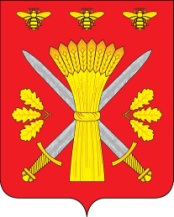 РОССИЙСКАЯ ФЕДЕРАЦИЯОРЛОВСКАЯ ОБЛАСТЬТРОСНЯНСКИЙ РАЙОННЫЙ СОВЕТ НАРОДНЫХ ДЕПУТАТОВРЕШЕНИЕ10  декабря  2015 г.                                                                               № 397                                                              Принято на тридцать восьмом заседании                                                             районного Совета народных  депутатов                                              четвертого созываО внесении изменений в прогнозный план приватизации муниципального имущества на 2015 год В соответствии с Федеральным законом от 21 декабря 2001 года № 178 –ФЗ «О приватизации государственного и муниципального имущества», решением Троснянского районного Совета народных депутатов от 07. 06. 2012 № 134 «Об утверждении Положения о порядке владения, пользования и распоряжения муниципальной собственностью Троснянского района», в связи продажей и с нахождением объектов недвижимого муниципального имущества в непригодном техническом состоянии для реализации,Троснянский районный Совет народных депутатов РЕШИЛ:      1. Исключить из прогнозного плана (программы) приватизации  муниципального имущества на 2015 год  недвижимое имущество согласно приложению.       2. Контроль за исполнением настоящего решения возложить на комитет по финансам и налоговой политике.    3. Настоящее решение вступает в силу со дня его обнародования.Председатель районного                                                Глава районаСовета народных депутатов                                     В.И. Миронов                                                В.И. МироновПриложение  к решению Троснянскогорайонного Совета народных депутатов                                                         от  10 декабря  2015 г. № 397Исключить из прогнозного плана (программы) приватизациимуниципального имущества на 2015 год следующее имущество№ п/пНаименование имуществаМесто нахожденияПлощадь, кв.мПланируемый способ приватизацииПредполагаемый срок приватизацииПричины приватизации 6.Сарай для топлива, . вводаОрловская  область, Троснянский  район,  с. Гнилец  Аукцион3 кв 2015 гИзлишнее, неиспользуемое имущество11.Автобус ГАЗ-5312-Г1А1-02,  категории  Д, идентификационный номер СВ.ОТС, ПТС 57 ЕС 965883, 1992 года выпуска  (не  полной комплектации)Отдел культуры и архивного дела Троснянский район, с. Тросна, ул. Советская, 20Аукцион3 кв 2015 гИзлишнее, неиспользуемое имущество13.Здание школы 1953 года вводаТроснянский район, д. Жизло-Павлово №54:254:002:01001249055,2Аукцион4 кв 2015 гИзлишнее, неиспользуемое имущество16.Сарай Троснянский район, д. Жизло-ПавловоАукцион4 кв 2015 гИзлишнее, неиспользуемое имущество